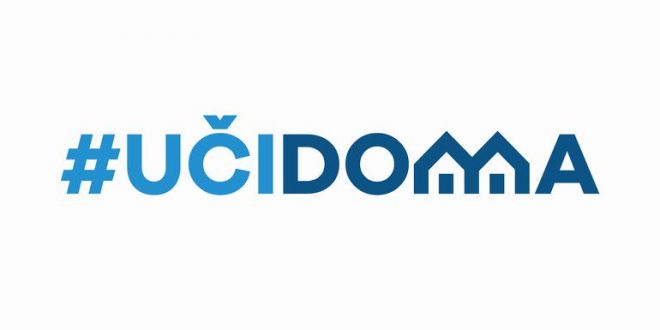 SEDMIČNI PLAN RADA PO PREDMETIMA ZA PERIOD 23.03.2020. – 27.03.2020.RAZRED I PREDMET: VII razred – italijanski jezik NASTAVNIK: Miroslav BulatovicRAZRED I PREDMET: VII razred – italijanski jezik NASTAVNIK: Miroslav BulatovicRAZRED I PREDMET: VII razred – italijanski jezik NASTAVNIK: Miroslav BulatovicRAZRED I PREDMET: VII razred – italijanski jezik NASTAVNIK: Miroslav BulatovicRAZRED I PREDMET: VII razred – italijanski jezik NASTAVNIK: Miroslav BulatovicDANISHODIAKTIVNOSTISADRŽAJ/POJMOVINAČIN KOMUNIKACIJEPONEDELJAK23.03.2020.UTORAK24.03.2020.SRIJEDA25.03.2020.Primijeni osnovna gramatička pravilaPovezuje odgovarajuće pomoćne glagole sa datim glavnim glagolima u rečenicamaPassato prossimoViber grupa, e-platformaČETVRTAK26.03.2020.Prerađuje obrađeno gradivoRazvrstava ponuđene glagole u dvije kolone, u zavisnosti od toga sa kojim pomoćnim glagolom se mijenjajuPassato prossimoViber grupa, e-platformaPETAK27.03.2020.POVRATNA INFORMACIJA U TOKU SEDMICE